Northampton & District CA (TT series 4 of 10) Litchborough NC19 19 Mile Time TrialOrganised on behalf of the N&DCA by Baines Racing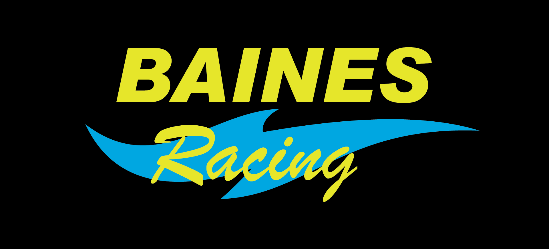 To take place on 19th May 2018. First rider off at 14:00Promoted for and on behalf of Cycling Time Trials under their rules and regulations.This is a counting event for all categories of the Time Trial Series Championships.Event Secretary: 							Race Head Quarters:Pierre Scrase								Litchborough Village HallThe Old Latin House							9 Towcester RoadMarket Hill 								LitchboroughBuckingham 								TowcesterMK18 1JX								NN12 8JAApproved time Keepers Sue Holliday (A5 Rangers CC) – sue_isis@yahoo.comGordon Hart - glhart34@gmail.comCTT ObserverJoe GardiasThe full description of the courseCourse Identification: NC1919 Miles – Litchborough/Canons Ashby/Culworth/Canons Ashby/LitchboroughSTART	At east end farm gateway approx. 100 yards west of junction of Banbury lane and Litchborough Road, Grimscote (Grid Ref SP659534)Proceed westwards toTURN	Left, sign posted ‘Maidford, Adstone’. (1.5 miles) after 0.4 milesTURN	Left, also signposted ‘Maidford, Adstone’. (1.9 miles) Continue through Maidford, Adstone, Canons Ashby, and, Morton Pinkney to junction at Magpie Farm between Sulgrave and Thorpe Mandeville. (10.5 miles)TURN	Clockwise round first green triangle at junction and retrace through Morton Pinkney, Canons Ashby, Adstone, and, Maidford toFINISH	Approx 10 yards before ‘Reduce Speed’ sign approaching sharp left hand bend just prior to Litchborough village sign (19 Miles)Course Record: Matthew Bottrill 		drag2zero.com 	40.12No parking on any part of the course.	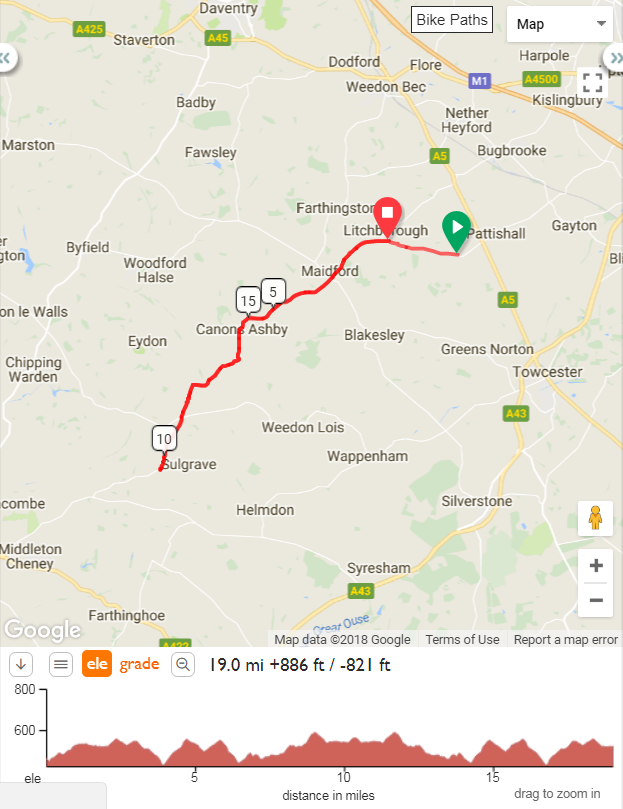 Any applicable local regulationsSign On:Race numbers as well as sign on and sign in will be open from 12:30 at the race HQ Litchborough Village HallPrizesNorthampton & District Cycling Association affiliated clubs   St Neots Cycling Club	                        Baines Racing Silverstone Cycles  Welland Valley CC	                        JCA Equipe Velo  VeloElite RCN&DCA Category AllocationAll N&DCA categories used in competitions are based on the year a competitor was born. The following table should enable you to determine the correct category to allocate to each rider.Category Allocation Table for 2018For up to date N&DCA news, including the latest points tables, visit our web site http://www.northamptondca.org.uk “IN THE INTERESTS OF YOUR OWN SAFETY Cycling Time Trials and the event promoters strongly advise you to wear a HARD SHELL HELMET that meets an internationally accepted safety standard. In accordance with Regulation 15, ALL JUNIOR and JUVENILE competitors must wear Protective Hard Shell Helmets.  It is recommended that a working rear light either flashing or constant, is fitted to the machine in a position visible to following road users and is active while the machine is in use.”The names, numbers and clubs of the competitors in their starting order. Please use the first name and surname of each rider and Indicate if the Club is affiliated to the N&DCA using the letter “A” against the club name. For info a list of N&DCA clubs is shown belowThe riders Category - see info below to determine correct categoryCompetitors:Notes to Riders:The start is approx. 2 miles from the event headquarters by the most direct route. Riders are advised to allow enough time to reach the start. Riders are reminded to ride at all times safely and in accordance with the Highway Code. The onus is on the rider to stay on course. Please read the course description carefully. Take care through Moreton Pinkney, there are a series of sharp bends through the village and the possibility of parked cars. Please be aware of the sharp left hand bend shortly after the finish. Northampton Police stress that all competitors are made aware of the need for good behaviour and consideration towards other road users and local residents in order to avoid any complaints being received.In the interests of your own safety, Cycling Time Trials & the event promoters strongly advise you to wear a hard shell helmet which meets International safety standards. In accordance with Regulation 15 all junior & juvenile competitors must wear Protective Hard Shell Helmets. It is recommended that a working rear light, either flashing or constant, is fitted to your machine in a position visible to following road users and is active while the machine is in use.Numbers will be available at the event headquarters where you should remember to sign on.Toilet facilities are provided in the event headquarters and should be used. The event headquarters will be open from 12.30 pm.Parking: There is limited parking at the headquarters.  Please park considerately on Northampton Road. DO NOT park in Manor Farm Close. If parking close to the start area, please park sensibly on the road between Cold Higham and the Foxley crossroads.Any rider performing a U-turn within sight of the start or finish may be disqualified. (Regulation 38)Etiquette: Please do not warm up on the course after the event has started. Please avoid riding past the timekeeper unless racing. PrizeValuesFastestLadyJunior / JuvenileMasters X(born 1959-1968)Masters Y(born 1949-1958)Masters Z(born 1948 or earlier)Team of 31st£15£9£9£9£9£9£182nd£12£7£7£7£7£7£153rd£10£6£6£6£6£6-4th£9------5th£8------6th£745 Road ClubA5 Rangers Cycling ClubBedfordshire Road Cycling ClubBonito Squadra CorseCycle Club AshwellFenland Clarion Cycling ClubI CycleIcknield Road ClubKettering Cycling ClubKings Cliffe FlyersLutterworth Cycle Centre RT North Bucks Road ClubPeterborough Cycling ClubRatae Road ClubRockingham Forest WheelersSt Ives Cycling ClubTeam Milton KeynesTeam Salesengine.co.ukYear BornCategoryIndicatorAdditional Indicator2002 or laterJuvenile (must be at least 12 on day of event)Juv2000 to 2001JuniorJun1969 to 1999SeniorS1959 to 1968Masters XXYear of birth1949 to 1958Masters YYYear of birth1948 & earlierMasters ZZYear of birthAll Female Riders (Women)WAssociation Club(A)BibStart TimeFirstnameLastnameClubCategoryIndicatorAge On Day114:01:00Edward SmithBaines RacingVeteranX54214:02:00RichardPrattIcknield RCVeteranX59314:03:00PeterNixRockingham Forest WhsVeteranY65414:04:00SimonHunt45 RCVeteran47514:05:00PhilRaynerWelland Valley CCVeteranX53614:06:00DavidCookBedfordshire Road RTVeteranY62714:07:00EmmaKoppeCC AshwellVeteran40814:08:00andrewvaughanBonito Squadra CorseVeteran48914:09:00MichaelHarveyRockingham Forest WhsVeteranZ711014:10:00JonSimpkinsDRAG2ZEROVeteran471114:11:00Paul Welsby DRAG2ZEROVeteranX511214:12:00WarrenDrewRapha Cycling ClubVeteran481314:13:00stuartFieldCC AshwellVeteranX531414:14:00simonpidduckPeterborough CCVeteranX521514:15:00MalcolmSmithPeterborough CCVeteranX541614:16:00JamesStewartQN CoachingVeteranX581714:17:00RichardGloverCC AshwellVeteranZ781814:18:00DaveBaileyQN CoachingVeteran451914:19:00DavidBattersbyVTTA (Surrey & Sussex)VeteranZ712014:20:00JamesRichardsonNorth Bucks RCSenior252114:21:00MarkGreenhowSt Neots CCVeteranX502214:22:00JamesMcKenzieCC AshwellVeteranY642314:23:00TrevorParrishA5 Rangers CCVeteranZ732414:24:00MartinWebbIcknield RCVeteranY622514:25:00Jamie Murray Velo Club RutlandSenior392614:26:00stuartshortQN CoachingVeteranX522714:27:00petetrotmanA5 Rangers CCVeteranY642814:28:00juliusreeevesCC LondonVeteranX492914:29:00GrahamBickleKings Cliffe FlyersVeteranY603014:30:00AndrewGreenTeam Jewson - MI Racing ~Poly Pipe~McCannVeteran403114:31:00JackieFieldCC AshwellVeteranX533214:32:00DaveWentworthTeam Salesengine.co.ukVeteranY643314:33:00LindaHubbardWelland Valley CCVeteranX523414:34:00iainmacfarlaneBonito Squadra CorseVeteranX533514:35:00SimonPitchfordFenland Clarion CCVeteranX523614:36:00SamMcDonaldSt Neots CCSenior283714:37:00BillBarrieWelland Valley CCVeteranZ723814:38:00jamesBILLINGHAMKings Cliffe FlyersVeteranX553914:39:00PhilipJonesPeterborough CCVeteranY594014:40:00PaulPardoePeterborough CCSenior374114:41:00PaulBeattieRockingham Forest WhsVeteran414214:42:00AliMoultLutterworth Cycle Centre Racing TeamSenior314314:43:00SteveMaileFenland Clarion CCSenior334414:44:00ElaineMaitlandBonito Squadra CorseVeteran474514:45:00JamesBeecheyShutt Ridley RTSenior284614:46:00GrahamMartinA5 Rangers CCVeteran444714:47:00IanWaddiloveFenland Clarion CCVeteranY624814:48:00jackPinchinQN CoachingJunior164914:49:00JOHNDAINTYRockingham Forest WhsVeteranY665014:50:00DavidLanglandsTeam Bottrill / VanguardVeteranX525114:51:00RichardMoysFenland Clarion CCSenior305214:52:00IanEllisA5 Rangers CCVeteranX515314:53:00Stewart WilsonQN CoachingVeteranX505414:54:00TrystanBarnett45 RCJuvenile155514:55:00MarkAvilQN CoachingVeteranX575614:56:00David LindsaySt Neots CCSenior375714:57:00SarahShortQN CoachingVeteranX545814:58:00DavidMorganIcknield RCVeteran425914:59:00MariaGentKettering CCEspoir196015:00:00BrettHarwoodTeam Bottrill / VanguardVeteran41